                                          A Grade PhotographersName; ………………………………………………………………………………………………………...Business Name; …………………………………………………………………………………………Email; ……………………………………………………………………………………………………….Phone number; ….……………………………………………………………………………………..                       Class 39. MONO Colour                     Class 40.   Colour PrintsWILDLIFE                                       WILDLIFE              1) …………………………………………………   1) ……………………………………………………2)…………………………………………………..  2)  ………………………………………………..….3)…………………………………………………..  3)  …………………………………………………….4)…………………………………………………..  4)  …………………………………………………… Class 41. MONO Colour                           Class 42.   Colour Prints            FLORA                                                     FLORA           1)…………………………………………………… 1) …………………………………………………….            2)…………………………………………………..  2)  ………………………………………………..….            3)………………………………………………….   3)………………………………………………………            4)………………………………………………….   4)……………………………………………………….                     Class  43.     MONO Colour                           Class 44.  Colour                            STILL LIFE                                                    STILL LIFE 1)…………………………………………………… 1) …………………………………………………….            2)…………………………………………………..  2)  ………………………………………………..….            3)………………………………………………….   3)………………………………………………………            4)………………………………………………….   4)……………………………………………………….                    Class  45.  MONO Colour                              Class  46.   Colour                  LANDSCAPE / SCENERY                                  LANDSCAPE / SCENERY1)…………………………………………………… 1) …………………………………………………….            2)…………………………………………………..  2)  ………………………………………………..….            3)………………………………………………….   3)………………………………………………………            4)………………………………………………….   4)……………………………………………………….                     Class 47.  MONO Colour                           Class 48. Colour                 Architectural Structures                                  Architectural Structures                                                                 1)…………………………………………………… 1) …………………………………………………….            2)…………………………………………………..  2)  ………………………………………………..….            3)………………………………………………….   3)………………………………………………………                                               A Grade Photographers This section is opened to A Grade Photographerswho cannot enter the amateur sections.Entry times per amateur entry form.ENTRY FORMS.Name;  ……………………………………………………………………………………………………..Business Name; …………………………………………………………………………………………Email; ……………………………………………………………………………………………………….Phone number; ….……………………………………………………………………………………..Please leave some business cards on my table so I can hand them out.$3 each print.ALL Entries must have a title & name (ON THE BACK of the Print)PLEASE NOTE;  NEW SIZE SAME AS AMATEUR   8” x 12”inch.            Class 33. MONO Colour                                              Class 34.   Colour PrintsPORTRAITS                                               PORTRAITS…………………………………………………… 1)  ………………………………………………………………………………………………………..  2)  ………………………………………………..….…………………………………………………..  3)  ………………………………………………………………………………………………………..  4)  ……………………………………………………             Class 35.  B/W or Colour Prints             Class 36 . B/W or Colour PrintsFAMILY & BABIES                                           ACTION  …………………………………………………… 1)  ………………………………………………………………………………………………………..  2)  ………………………………………………..….…………………………………………………..  3)  ………………………………………………………………………………………………………..  4)  ……………………………………………………     Class 37.  B/W or Colour Prints                   Class 38. Digital Composition Art                   TRAVEL /  HOLIDAYS                                      (Using your photos & computer art )                                                                    1) ……………………………………………………1) ……………………………………………………2)…………………………………………………..  2)  ………………………………………………..….3)…………………………………………………..  3)  …………………………………………………….4)…………………………………………………..  4)  ……………………………………………………5)…………………………………………………..  5)  ……………………………………………………                                                           JUNIOR  SECTION                  Pine Rivers A.H. & I. Association                  -Entry Forms                      Please Note;      Entrants  up to 16 years of age.   Name; …………………………………………………….Contact No;…………….................................Email or Address;………………………………………………………………………………………………….                                                      Age;…………….                Class 18.  MONO COLOUR                        Class 19  Colour                              PORTRAIT                                             PORTRAIT ………………………………………………….. 1)  ………………………………………………………………………………………………………….. 2)  …………………………………………………………………………………………………………… 3)  ……………………………………………………..…………………………………………………… 4)  ……………………………………………………..…………………………………………………… 5)  ……………………………………………………..…………………………………………………… 6)  ……………………………………………………..             Class  20.    MONO COLOUR                                    Class 21. COLOUR                  LANDSCAPE / SCENERY                                  LANDSCAPE / SCENERY                                      ………………………………………………….. 1)  ………………………………………………………………………………………………………….. 2)  …………………………………………………………………………………………………………… 3)  ……………………………………………………..…………………………………………………… 4)  ……………………………………………………..…………………………………………………… 5)  ……………………………………………………..            Class 22.    MONO Colour                           Class 23.     Colour            WILDLIFE                                                 WILDLIFE        1)……………………………………………………      1)  ……………………………………………………2)…………………………………………………..      2)  ………………………………………………..….3)…………………………………………………..        3)  ……………………………………………………4)…………………………………………………..        4)  ……………………………………………………5)…………………………………………………..        5)  ……………………………………………………        Class 24.  MONO Colour                                    Class 25. Colour                 FLORA                                                                 FLORA        1)…………………………………………………..         1)……………………………………………….       2)……………………………………………………         2)……………………………………………….       3)……………………………………………………         3)………………………………………………..     4)……………………………………………………         4)………………………………………………….      5)……………………………………………………         5)…………………………………………………                                                        JUNIOR  SECTION                        Pine Rivers A.H. & I. Association                      -Entry Forms                      Please Note;      Entrants  up to 16 years of age .Name; …………………………………………………….Contact No;…………….................................Email or Address;………………………………………………………………………………………………….                                                      Age;…………….Class 26.     MONO Colour                                       Class 27.   Colour          Still Life                                                                  Still Life1)………………………………………………              1)………………………………………………..2)…………………………………………….                2)…………………………………………………3)……………………………………………..               3)…………………………………………………..4)………………………………………………              4)…………………………………………………..5)……………………………………………..               5)…………………………………………………. 6)………………………………………………              6)………………………………………………….Class 28.   MONO Colour                                      Class 29. Colour         ACTION                                                               ACTION1)………………………………………………              1)……………………………………………………..2)……………………………………………..               2)……………………………………………………3)………………………………………………              3)…………………………………………………….4)………………………………………………              4)…………………………………………………….5)………………………………………………              5)……………………………………………………6)……………………………………………….             6)……………………………………………………Class 30.   MONO Colour                                Class 31.   Colour    Architectural Structures                          Architectural Structures1)……………………………………………….              1)……………………………………………………2)……………………………………………….              2)……………………………………………………3)………………………………………………               3)……………………………………………………4)……………………………………………….              4)…………………………………………………..5)……………………………………………….              5)…………………………………………………….6)……………………………………………….              6)…………………………………………………….                                            Class 32.    Digital Composition Art               (Using your photos & computer art ) 1)……………………………………………………        2)………………………………………………….           3)……………………………………………………         4)…………………………………………………                                                  AMATUER SECTION  Pine Rivers A.H. & I. Association                     Photography-Entry FormsName;……………………………………………………….Contact No;…………………………………….Email or Address;……………………………………………………………………………………………          Class 1.      Mono Print                                 Class 2.      Colour Print                  PORTRAIT                                                                 PORTRAIT………………………………………………….. 1)  ………………………………………………………………………………………………………….. 2)  …………………………………………………………………………………………………………… 3)  ……………………………………………………..…………………………………………………… 4)  ……………………………………………………..…………………………………………………… 5)  ……………………………………………………..…………………………………………………… 6)  ……………………………………………………..                 Class 3.  Mono  Prints                                      Class 4. Colour Print              LANDSCAPE / SCENERY                                LANDSCAPE / SCENERY    ………………………………………………….. 1)  ………………………………………………………………………………………………………….. 2)  …………………………………………………………………………………………………………… 3)  ……………………………………………………..…………………………………………………… 4)  ……………………………………………………..…………………………………………………… 5)  ……………………………………………………..…………………………………………………… 6)  ……………………………………………………..    Class 5. MONO  Prints                                     Class 6. Colour Print        WILDLIFE                                                      WILDLIFE…………………………………………………… 1)  ………………………………………………………………………………………………………..  2)  ………………………………………………..….…………………………………………………..  3)  ………………………………………………………………………………………………………..  4)  ………………………………………………………………………………………………………..  5)  ………………………………………………………………………………………………………..  6)  ……………………………………………………  Class 7. MONO Prints                                     Class 8.  Colour   SPORTS / ACTION                                          SPORTS / ACTION…………………………………………………… 1)  ………………………………………………………………………………………………………..  2)  ………………………………………………..….…………………………………………………..  3)  ………………………………………………………………………………………………………..  4)  ………………………………………………………………………………………………………..  5)  ……………………………………………………                                            AMATUER SECTION            Pine Rivers A.H. & I. Association                     Photography-Entry FormsName;……………………………………………………….Contact No;…………………………………….Email or Address;………………………………………………………………………………………………….         Class 9.  B/W or Colour Print                             Class 10. B/W or Colour Print         HOLIDAYS in AUSTRALIA                                      HOLIDAYS  OVERSEAS………………………………………………….. 1)  ………………………………………………………………………………………………………….. 2)  …………………………………………………………………………………………………………… 3)  ……………………………………………………..…………………………………………………… 4)  ……………………………………………………..…………………………………………………… 5) ……………………………………………………..           Class 11. Mono Prints                                  Class 12. Colour         STILL LIFE                                             STILL LIFE……………………………………………….          1) ……………………………………………………………………………………………………..         2)…………………………………………………….………………………………………………..         3) ……………………………………………………………………………………………………            4)……………………………………………………   CLASS 13. MONO COLOUR                               CLASS 14.   COLOUR                             FLORA                                                         FLORA       1)………………………………………………..               1)………………………………………………….       2)………………………………………………..               2)………………………………………………….       3)………………………………………………..               3)…………………………………………………..       4)……………………………………………….                 4)…………………………………………………..       5)………………………………………………                  5)………………………………………………….          CLASS 15. MONO COLOUR                                     CLASS 16.   COLOUR          ARCHITECTURAL STRUCTURES                         ARCHITECTURAL STRUCTURES         1)…………………………………………………              1)……………………………………………………       2)…………………………………………………              2)……………………………………………………       3)………………………………………………….             3)…………………………………………………..       4)………………………………………………….             4)…………………………………………………..                                   Class 17. Digital Composition Art                                              (Using your photos & computer art )1)………………………………………………………………2)………………………………………………………………3)……………………………………………………………….WHAT THE JUDGES LOOK FOR IN EACH SECTIONPortrait;   Single person posed studio or location shot.Landscapes / Scenery;   The capture of interesting scenery either country or city                                         an image that tells a story.Wildlife;    Close-ups are the best to record your subject.Sports / Action;    Dramatic action excels.Still Life;  Static objects telling a story of their own.Holiday / Travel; Exotic, Colourful Destinations.Flora;   Plant life in its glory.Digital Composition;   Creative computer manipulation of the original image.Architectural Structures; Grounded Manmade structures ie Buildings, Bridges, silos etc.  Can also include the inside of a structure ie Staircase, chimney or room etc.                         Some general rules avoid harsh light behind your subject; watch out for whites that glare in the light. ABOVE ALL ENJOY WHAT YOU DO.                             BLACK OR WHITE Matte BoardsPLEASE NOTE; print size no larger than 12”x 8”( 20cm x 30cm) and no smaller than  6”x 4”(15cm x 10cm) with a 2” matt border (5cm)  NO LARGER PLEASE.               Call me if you need any mattes DEB 0407 270 761.                                    PINE RIVERS A.H & I.ASSOCIATIONPHOTOGRAPHY                                                           RULES:              Chief Steward: Deb Gavin                                Exhibitors may enter in each section.All prints-Mono Colour (b/w or sepia) & Colour, MUST be suitably mounted on Matte boards or cardboard. (No Masonite or Laminated mounts accepted.) Maximum print size – 30cm x 20cm plus 5cm border, (12”x8” plus 2” border.). Prints may be home or commercially processed (Film or Digital).But must be of Photography Quality.No print winning an award in previous years will be accepted.Classes 1-17 are for the budding Amateurs 17 years and over.Classes 18-32 are limited to Junior Photographers 16 years and under.Classes 33-48 are A Grade photographers.Please note no titles on the front of the prints.Put your name address phone no or email on the back of your matt board with the title and class entered. Not on the photo please.Digital Images  Please put on a memory stick or when you drop off photos, I can download onto my computer you will get back your memory stick back you can email me your digital entries but please send large file as some times small wont load.ENTRIES CLOSE with Chief Steward at 8.30pm on Monday 29th July 2024.Delivery Times:Entries will be accepted at the Show Hall near Main Gate. Entrance around the front of the building.  Pine  Rivers  Show Grounds.Saturday 27th July 2024 between 9am & 5pm.Sunday 28th July 2024 between 9am & 5pm.Monday 29th July 2024 between 9am & 8.30pm.Judging will commence on Wednesday 31st July 2024.All the Judges have commented on the Quality of your work last year,They have offered their services again for 2023. Those who enter will have the opportunity to meet and speak with them on the Awards night Thursday night the      1st August 2023 between 6pm to 9pm.The cost for the evening is just $5 per person with finger food and Drinks.Hope you can attend!                                                                    DIGITAL   PhotographyName:   _____________________________________________Phone:  _____________________________________________Email: _____________________________________________                                                            Digital Image                                   Jpeg  Format PleasePlease put on a memory stick or when you drop off photos I can download onto my computer you will get back your memory stick back you can email me your digital entries but please send large file as some times small wont load.………………………………………………………………………………… ………………………………………………………………………………… ………………………………………………………………………………… ………………………………………………………………………………… ………………………………………………………………………………… ………………………………………………………………………………… ………………………………………………………………………………… ………………………………………………………………………………… …………………………………………………………………………………                     PINE RIVERS A.H & I. ASSOCIATIONPHOTOGRAPHY Just a quick note; if you are unable to drop off your photos on the dates supplied, ring Deb 0407 270 761 or you can drop off at Show office.  Even the week before the drop off date.Collection: Exhibits can  be collected from the stewards at the Photography Display.After 4pm – 5.30pm Sunday 4th August 2024As this will give us time to take them off the wall ready for collection if you cannot collect your work we will leave  at show office for safe keeping you can   collect from show office Mon – Frid   9am -4pm .ENTRY FEESEntry fees will be $3 for each print in all sections.Awards night $5 per person -finger food and drinks.PRIZES  There will be prizes for 1st, 2nd, & 3rd winners in each category.We will still have our Highly Commended winners as well.   A GRADE CHAMPION  - TROPHY & SASH                                 AMATEUR CHAMPION     – TROPHY & SASHJUNIOR CHAMPION     - TROPHY & SASHRESERVE CHAMPIONS – SASH Trophies supplied – PINE RIVERS A.H & I. ASSOCIATION.Further Information;Please contact the Chief Steward, Deb Gavin,Mobile;   0407 270 761Email address; pineriversphotos@bigpond.comOrShow Office Ph; 3205 2597 Email; admin@pineriversshow.org.au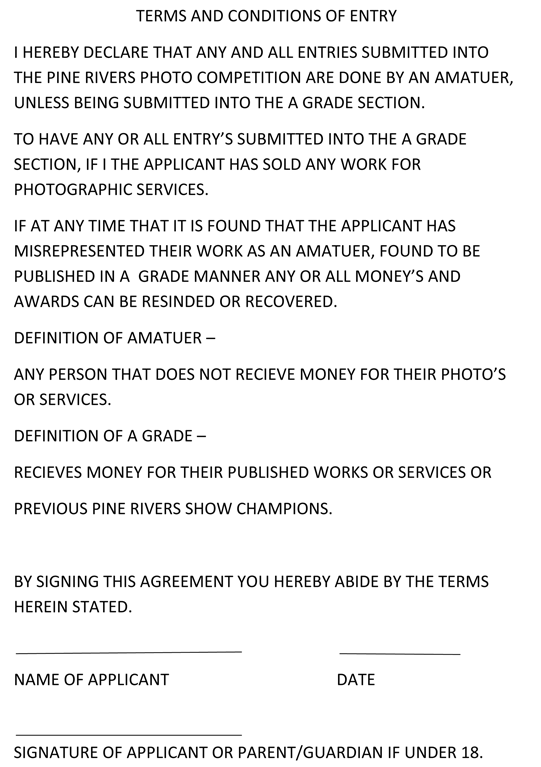                                        PINE RIVERS A.H.& I. ASSOCIATION2024Pine Rivers ShowFriday to Sunday2nd ,3rd & 4th August 2024Photography ScheduleFilm & Digital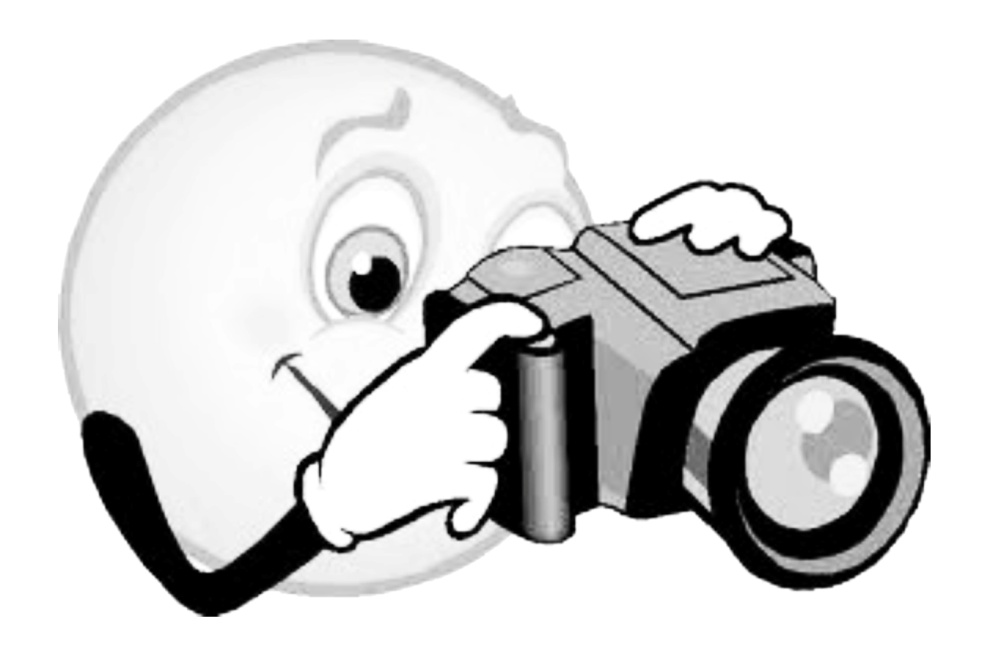                                               For further information      Please  Ring  Photography Steward, Debs  Mob: 0407 270 761                                 Email: pineriversphotos@bigpond.com              Show Office: Ph: 3205 2597 / www.pineriversshow.org.au